Unit 2 Packetc. 600 BCE – c. 600 CENAME : _______________________________________________Note: Keep this packet until the end of the year so you can study it!TimelineChapter 2: Classical Civilization: ChinaChapter 3: Classical Civilization: IndiaChapter 4: Classical Civilizations in the Mediterranean and Middle EastChapter 5: The Classical Period: Directions, Diversities, and Declines by 500 CEKey Concept 2.1 The Development and Codification of Religious and Cultural TraditionsOrganization and further developments of religious traditions gave people two things: a common bond and an ethical code to live by.Jews were conquered by various groups (Assyrian, Babylonian, and Roman empires) at different times, which caused “Jewish diasporic communities” around the Mediterranean and Middle East. Define Diaspora: _____________________________________________________________________________________________________________________________________________________________________________________The core beliefs outlined in the Sanskrit scriptures formed the basis of the Vedic religions, which later became Hinduism. Define/explain the following core beliefs of Hinduism				        (look in Chapter 3)New belief systems and cultural traditions emerged and spread, often establishing universal truths.Complete the grid below about Buddhism: (p70 – 71)Explain how the following caused Buddhism to spread throughout South Asia: (p70 – 71)Complete the grid below about the Confucian philosophical system: (p48 – 49, 53 – 54)During the time of Confucius, the Five Classics were written/edited and became the basis for the civil service examinations. What were the civil service exams? _____________________________________________________________________________________________________________________________________________________________________________________________________________________________________________________________Complete the grid below about Daoism: (p50 – 51)Daoism influenced medical practices and architecture:Use of acupunctureArchitecture blended with landscapeThe grid below is about Christianity:Explain how the following caused Christianity to spread throughout Afro-Eurasia:		(p120 – 124)The core ideas in Greco–Roman philosophy and science emphasized logic, empirical observation, and the nature of political power and hierarchy. Fill the grids below as examples of how art and architecture reflected the religions and belief systems:(Options: Hindu, Buddhist, Greco-Roman)Belief systems generally reinforced existing social structures while also offering new roles and status to some men and women. For example, Confucianism emphasized filial piety, and some Buddhists and Christians practiced a monastic life. Define the following:		             	(not specifically in the book)Filial piety: __________________________________________________________________________________________________________________________________________________________________________________________Monasticism: ________________________________________________________________________________________________________________________________________________________________________________________Look at pages 118 – 122 in the textbook. Give at least ONE specific example for each question:Other religious and cultural traditions continued parallel to the codified, written belief systems in core civilizations.Key Concept 2.2 The Development of States and EmpiresThe number and size of key states and empires grew dramatically as rulers imposed political unity on areas where there originally were no competing states. On the map provided, label the key states and empires by using different colors:Southwest Asia: Persian empiresEast Asia: Qin and Han empiresSouth Asia: Mauryan and Gupta empiresMediterranean region: Phoenicia, Greek city-states, and Roman empires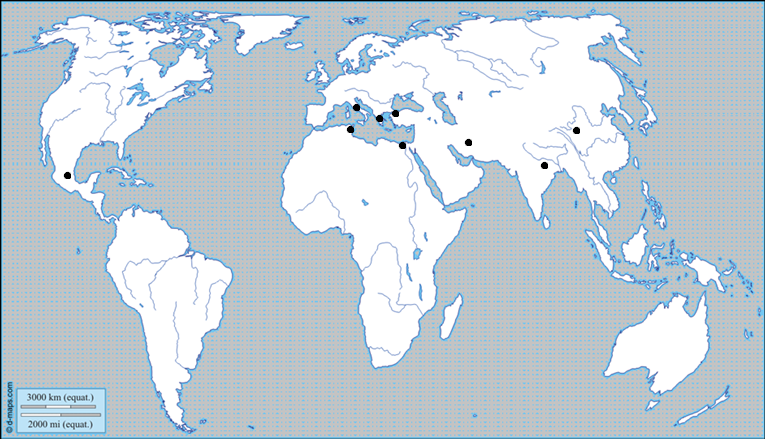 Then label the following imperial cities:							(Note: see the dots on the map)Persepolis		Pataliputra		Carthage		Alexandria		TeotihuacanChang’an		Athens			Rome			ConstantinopleSelect ONE of the imperial cites listed above to answer the following questions:How did the city serve as a center of trade?How was it an example of public performance of religious rituals?What was its political administration like?Empires and states developed new techniques of imperial administration.In the grid below, explain how in these regions rulers created administrative institutions, including centralized governments/bureaucracies as well as elaborate legal systems:Select ONE imperial government listed above and explain how it promoted trade and military power over areas by each of the following:Unique social and economic dimensions developed in imperial societies in Afro-Eurasia and the Americas.A. The social structures of empires displayed hierarchies that included cultivators, laborers, slaves, artisans, merchants, elites, and caste groups. Provide an explanation of social/economic/political/religious hierarchies within each:		Imperial societies relied on a range of methods to maintain the production of food and provide rewards for the loyalty of the elites. These methods of ensuring production were:Corvee labor			Patriarchy continued to shape gender and family relations in all imperial societies for this period.The Roman, Han, Persian, Maurya, and Gupta empires encountered political, cultural, and administrative difficulties that they could not manage, which eventually led to their decline, collapse, and transformation into successor empires or states.List factors that led to the collapses of the following empires. Circle or highlight similarities:Key Concept 2.3 Emergence of Interregional Networks of Communication and ExchangeLand and water routes became the basis for interregional trade, communication, and exchange networks in the Eastern Hemisphere.On the grid below, describe the varying factors for each trade route: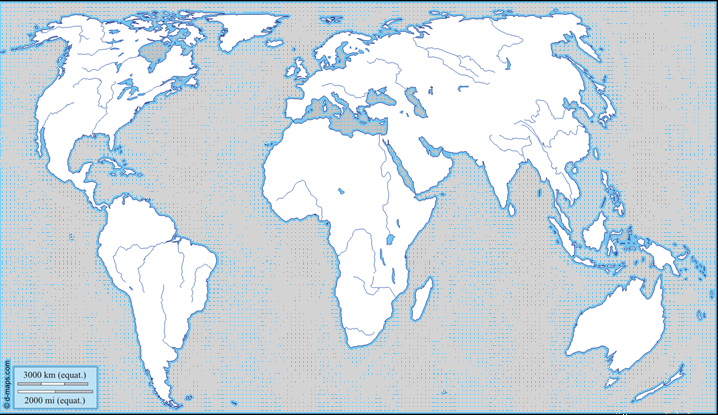 On the map, draw each of the FOUR main trade routes. Try to be as accurate as possible.New technologies facilitated long-distance communication and exchange.New technologies permitted the use of domesticated pack animals to transport goods across longer trade routes. How does the use of pack animals influence trade? ______________________________________________________________________________________________________________________________________________________________________________________________________________________________________________________Identify and explain ONE maritime innovation that stimulated exchange along routes from East Africa to East Asia:				(Options: compass, astrolabe, lateen sail)How did a more advanced knowledge of monsoon winds help stimulate trade from Africa to Asia? ______________________________________________________________________________________________________________________________________________________________________________________________________________________In addition to goods being traded, an exchange of people, technology, beliefs, food, animals, and diseases also took place.How does the transfer of crops encourage changes in farming and irrigation techniques?____________________________________________________________________________________________________________________________________________________________________________________________________________________________________________________________________________________________________________________________________What is the qanat system? ____________________________________________________________________________________________________________________________________________________________________________________________________________________________________________________________________________________________________Put the following events in the order in which they occurred: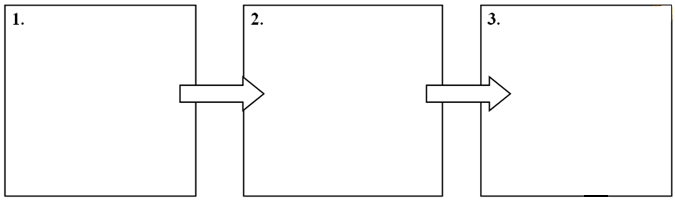 Decline of empires, Spread of diseases through trade, Diminishes urban populationsFor each of the religions listed below, explain where they spread to and how they changed during this time:Key VocabularyDiasporaReincarnationCaste system/varnasMonotheismPolytheismMissionaryFilial PietyMonasticismShamanismAnimismAncestor venerationShi HuangdiZhou dynastyQin dynastyHan dynastyGreat WallMauryaGuptaAshokaRomeCurrencyBureaucracyFortificationHellenismCorvee laborChattel slaveryTributeSilk RoadTrans-Saharan trade routeAlexander the GreatJulius CaesarOligarchyDemocracySyncretismSanskritDatesEventLocation(s)900 BCE – 600 CEAssyrian EmpireMiddle East753 BCE – 476 CERoman Empire (Western Roman empire ended in 476, Eastern empire continued on as Byzantine Empire)Europe, northern Africa, Eurasia553 BCE – 651 CEPersian EmpiresMiddle Eastc. 500s BCELife of Confucius, Buddha, Lao Tzu (start of Confucianism, Buddhism, and Daoism)East Asia and India400s BCEGreek golden age of philosophy (Socrates, Plato…)Europe322 BCE – 186 BCEMauryan EmpireIndia221 BCE – 207 BCEQin DynastyChina206 BCE – 220 CEHan DynastyOfficial establishment of the Silk RoadChina100s CEStart of ChristianityMiddle East200s – 900sGolden age of Maya civilizationMesoamerica300sStart of Trans-Saharan trade routeNorthern Africa320 – 550Gupta EmpireIndiaBrahma(p68 – 69)Reincarnation(p69)Caste System(p63 – 64)BUDDHISMBUDDHISMBUDDHISMBUDDHISMTheism (mono, poly, etc)Key God(s)Relative LocationKey Figures/ProphetsApprox. FoundingMoral Philosophy/Main IdeasMoral Philosophy/Main IdeasReligious Text(s)AshokaMonasteriesCONFUCIANISMCONFUCIANISMCONFUCIANISMCONFUCIANISMTheism (mono, poly, etc)Not a religion, a “system of ethics”Approx. FoundingRelative LocationKey Figures/ProphetsKey Text(s)Moral Philosophy/Main IdeasDAOISMDAOISMDAOISMDAOISMTheism (mono, poly, etc)Not a religion, just a belief systemKey God(s)Relative LocationKey Figures/ProphetsApprox. FoundingMoral Philosophy/Main IdeasMoral Philosophy/Main IdeasReligious Text(s)CHRISTIANITYCHRISTIANITYCHRISTIANITYCHRISTIANITYTheism (mono, poly, etc)Monotheistic (some say it’s polytheistic)Key God(s)GodRelative LocationJerusalem/Middle EastKey Figures/ProphetsJesus – son of GodApprox. Founding1st century CEMoral Philosophy/Main IdeasMoral Philosophy/Main IdeasReligious Text(s)Christian Bible10 CommandmentsJesus died to save all people in the worldOne must believe in God/Jesus and do good things in order to achieve eternal salvationJesus died to save all people in the worldOne must believe in God/Jesus and do good things in order to achieve eternal salvationEmperor Constantine: Ruler of Roman Empire who made Christianity the official religion of the empire. Commissioned Christian churches to be built around Constantinople (the capital).Missionaries:IdentifyThe Great Stupa (Ruwanweliseya)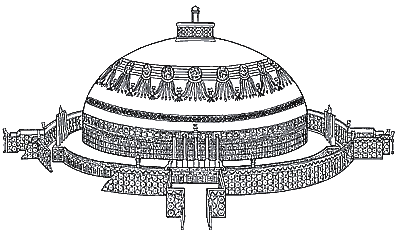 Religion associated with the imageIdentify a unique characteristic of the art/architectureThis style generally has a dome and is surrounded by a fence.IdentifyAngkor Wat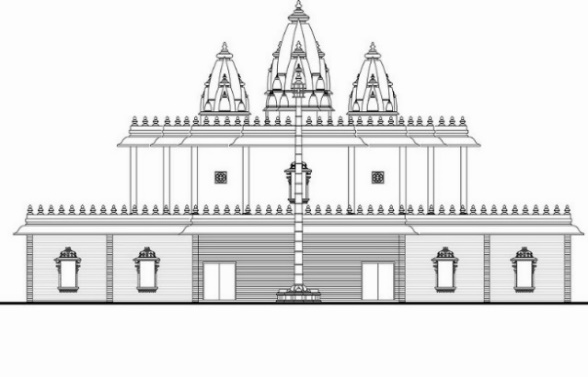 Religion associated with the imageIdentify a unique characteristic of the art/architectureThis style is meant to resemble Mt. Meru, home to the religions deities.IdentifyParthenon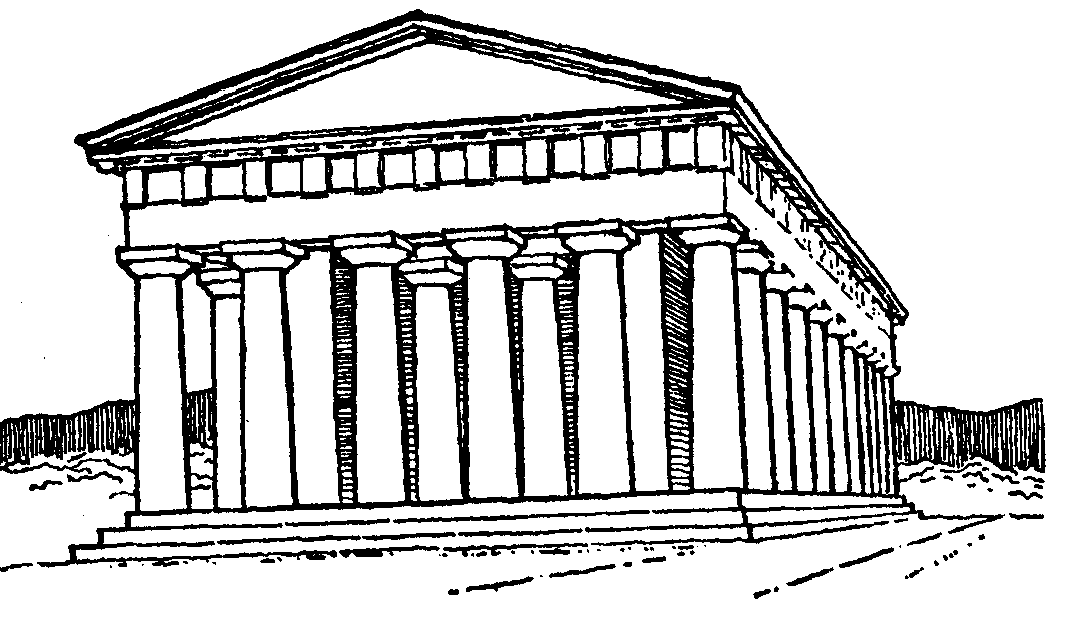 Religion associated with the imageIdentify a unique characteristic of the art/architectureThis style consists of straight lines, tall columns made of stone, and symmetry.How have religious beliefs/practices reinforced existing social structures?How have religious beliefs/practices impacted roles and status of men?How have religious beliefs/practices impacted roles and status of women?Define the following and give an exampleWhere did it persist? (Where was it)ShamanismA religion that is characterized by belief in an unseen world of gods, demons, and ancestral spirits responsive only to the shamans (medicine man or woman)Northern EuropeSiberiaAnimism(p124)AfricaAmericasAncestor Veneration(Think Mulan)AfricaEast AsiaAndesMediterraneanCentralized Government, Bureaucracy, and/or Legal SystemChina(p46 – 48)Persia(p83 – 84)Authoritarian-style rule with local officials (satraps) to carry out ordersCentralized tax collectionHad an established court systemRome(p90 – 92)South Asia(p66 – 67)Civ 1:PersiaIssuing CurrencyGold coins used since Cyrus the Great (c. 550 – 530 BCE)DiplomacyTolerance of neighboring languages, cultures, etcDevelopment ofSupply LinesPaved road systems with rest stops and postal serviceConstruction of Fortifications, Defensive Walls, and RoadsPersian emperor Darius I rebuilt Royal Road to improve trade/travelExpanding the Military by Drawing from New Locations or Conquered PopulationsRome:South Asia:Define the following:Corvee laborTributeHan Dynasty(p112 – 113)Gupta Empire(p113)Rome(p113 – 114)Maurya EmpireClimate / LocationTrade GoodsEthnicity of People InvolvedEurasian Silk RoadsRice, cotton, silk, tea, porcelainTrans-Saharan caravan routesIndian OceanRice, cottonMediterranean SeaMaritime Innovation:Where it spreadHow it ChangedChristianity(p120 – 122)EuropeBuddhism(p118 – 120)China, Southeast Asia